SchweißschädenUrsachen, Bewertung, VermeidungSchäden im Metallbau: Band 4 (100 neue Fälle)CHARLES COLEMAN VERLAG GmbH & Co. KGKundenservice: 65341 Eltville
Telefon: 06123 9238-274		                                         Telefax: 06123 9238-244coleman@vuservice.de				              www.baufachmedien.de
Der Prozess des Schweißens ist kompliziert, anspruchsvoll, vielfältig und fehleranfällig. Und durch Schäden an Schweißverbindungen, die fast immer auch eine statische Funktion haben, kann es schnell zu schwerwiegenden Sachschäden oder Schäden an Leib und Leben kommen.Der vierte Band von „Schäden im Metallbau“ gibt Praxis-Tipps für die regelgerechte Planung und Ausführung von Schweißarbeiten. Denn seit der Einführung der DIN EN 1090 müssen Metallbaubetriebe bei Schweißarbeiten europaweit gültige technische Standards erfüllen. Ob bei der Schweißplanung, beim Schweißen, bei der Schweißnahtnachbehandlung oder beim Brand- und Arbeitsschutz – die Autoren erläutern anhand hundert konkreter Schadensfälle aus der Praxis wie ein Schaden zu bewerten ist, was ein Mangel ist und wie er vermieden werden kann. Die Beispiele sind systematisch mit Schadensbeschreibung, Fehleranalyse und Vorschlägen für die Schadensvermeidung jeweils auf einer Doppelseite aufbereitet und enthalten anschauliche Bilder und eine informative Zusammenfassung. Ein eigenes Kapitel über zulässige Unregelmäßigkeiten an Schweißverbindungen zeigt die Grenzen zwischen Schaden und fachgerechter Ausführung. Darüber hinaus geben die Autoren wichtige Hinweise für die normgerechte Prüfung von Schweißnähten (nach DIN EN 1090). Checklisten helfen bei der systematischen Dokumentation und Prüfung von Schweißarbeiten. Und auch für den Metallbauer, der als Sachverständiger tätig ist, bieten die Schadensbeispiele eine gute Anleitung für die Analyse und Bewertung von Schäden und für die rechtssichere Formulierung des Gutachtens.Eine nach Produktgruppen geordnete Schadensfall-Suchmatrix, eine Richtlinien- und Normenübersicht sowie ein umfangreiches Glossar runden den Schadenskatalog „Schweißschäden“ ab. 2.238 Zeichen / Oktober 2019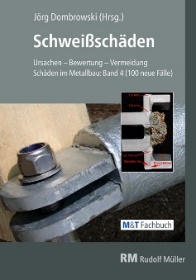 Hrsg.: Jörg Dombrowski.2019. 17 x 24 cm. Gebunden. 296 Seiten mit 369 farbigen Abbildungen.EURO 79,– ISBN Buch:  978-3-87128-124-2ISBN E-Book: 978-3-87128-128-0 